Activity I - Part I: Track That Disease!Student groups will draw and label a global wall map and track diseases around the world.Blue and green butcher paper (each sheet 4 to 5 feet long)Map of the World TemplatePencilsBlack markerOverhead projectorDirectionsDivide students into six groupsGroup 1: North America, middle & Central America, and GreenlandGroup 2: South AmericaGroup 3: Europe, Central Asia, and the Middle EastGroup 4: Africa and MadagascarGroup 5: Asia and Southeast AsiaGroup 6: Australia, New Zealand, and the South PacificMaking the mapTape green butcher paper to a wall and project the world map template onto it (I like to make BIG wall maps and usually tape two strips of butcher paper horizontally before hanging. Also, I sometimes like to use different colored butcher paper for each continent, but if you want to keep it simple, use all green paper)Have a student from each group trace his or her group’s assigned continent (students can use a more detailed map to draw their countries)Each group will cut out their continent and countries, outline them, and label them with black markerPiece the map together and tape it to the blue butcher paperLabel the oceansHang it on the wallLater, when students begin tracking diseases (part II of this activity), they can make disease labels and tack “outbreak labels” to the corresponding countries around the world.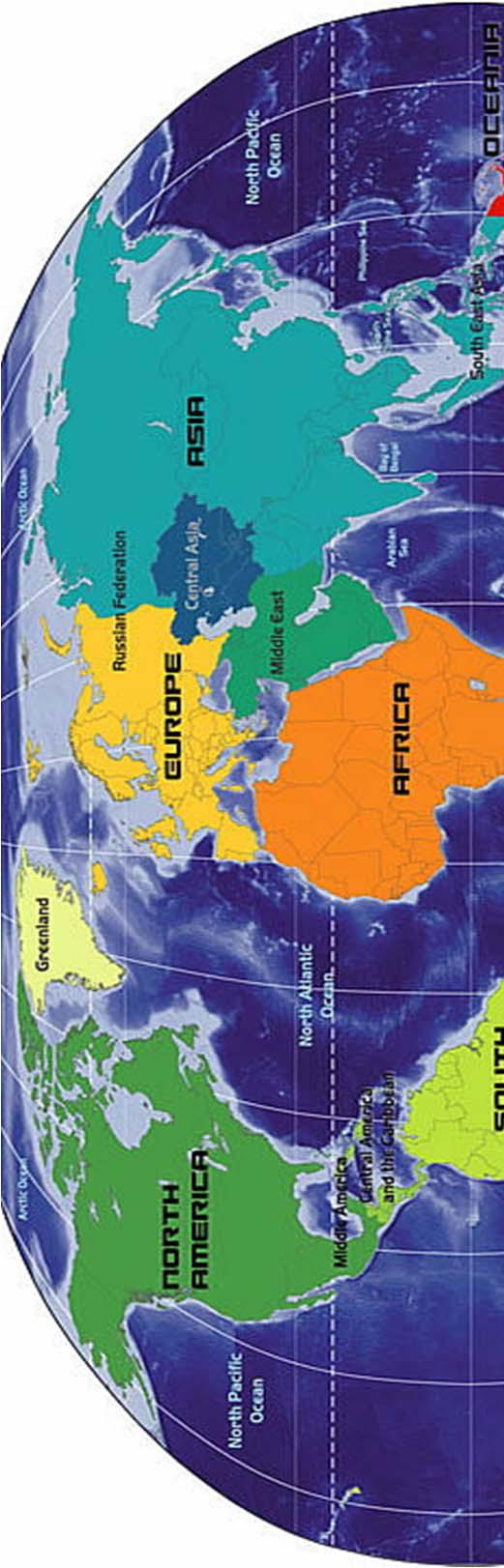 